EVN TỔ CHỨC PHÁT ĐỘNG THI CÔNG XÂY DỰNG CÔNG TRÌNH ĐƯỜNG DÂY 500KV MONSOON – THẠNH MỸ(Đoạn trên lãnh thổ Việt Nam)Ngày 30/9/2023, tại xã Tà Bhing, huyện Nam Giang, tỉnh Quảng Nam, Tập đoàn Điện lực Việt Nam đã tổ chức phát động thi công xây dựng dự án đường dây 500kV Monsoon – Thạnh Mỹ (đoạn trên lãnh thổ Việt Nam). Tới dự buổi phát động thi công dự án có đồng chí Phan Việt Cường – Uỷ viên BCH TW Đảng – Bí Thư Tỉnh ủy tỉnh Quảng Nam, đồng chí Hồ Quang Bửu – Phó Chủ tịch UBND tỉnh Quảng Nam, cùng đại diện lãnh đạo các Vụ thuộc văn phòng Chính phủ, lãnh đạo các Sở, ngành và lãnh đạo một số huyện, xã liên quan của tỉnh Quảng Nam. Về phía lãnh đạo Tập đoàn Điện lực Việt Nam có đồng chí Trần Đình Nhân – Tổng Giám đốc Tập đoàn, đồng chí Nguyễn Đức Cường - thành viên Hội đồng Thành viên EVN, đồng chí Nguyễn Tài Anh – Phó Tổng Giám đốc Tập đoàn, cùng đại diện lãnh đạo một số ban chức năng của EVN và Ban Quản lý dự án Điện 2 (thuộc EVN).Dự án đường dây 500kV Monsoon – Thạnh Mỹ được Thủ tướng Chính phủ chấp thuận chủ trương nhập khẩu điện và phương án đấu nối nhà máy điện gió Monsoon (Lào) tại văn bản số 938/TTg-CN ngày 21/7/2020 và Quyết định số 500/QĐ-TTg ngày 15/5/2023 của Thủ tướng Chính phủ về việc phê duyệt Quy hoạch phát triển điện lực quốc gia thời kỳ 2021-2030, tầm nhìn đến năm 2050 (gọi tắt là Quy hoạch Điện VIII).Dự án đường dây 500kV Monsoon – Thạnh Mỹ (đoạn trên lãnh thổ Việt Nam) được xây dựng trên địa bàn huyện Nam Giang, tỉnh Quảng Nam với chiều dài khoảng 44,71 km là đường dây 02 mạch, nối từ cụm Nhà máy điện gió Monsoon (Lào) đến trạm biến áp 500kV Thạnh Mỹ. Dự án được Thủ tướng Chính phủ giao Tập đoàn Điện lực Việt Nam làm chủ đầu tư. Ban Quản lý dự án Điện 2 là đơn vị được EVN giao đại diện Chủ đầu tư để quản lý dự án. Tổng mức đầu tư dự án là hơn 1100 tỷ đồng với nguồn vốn đầu tư xây dựng dự án được thu xếp từ nguồn vốn vay tín dụng của Ngân hàng Nông nghiệp và Phát triển nông thôn (Agribank) và vốn đối ứng của EVN.Khi công trình đường dây 500 kV Monsoon - Thạnh Mỹ hoàn thành và đưa vào vận hành sẽ có khả năng truyền tải công suất tối đa lên tới khoảng 2500 MW, góp phần nâng cao khả năng vận hành của hệ thống điện quốc gia thông qua nhập khẩu điện từ phía Lào. Tuy nhiên, theo hợp đồng mua bán điện, trước mắt tới đây khi vào vận hành, đường dây sẽ nhận điện nhập khẩu từ các nguồn điện gió từ phía Lào với công suất 600 MW và sản lượng điện dự kiến bình quân hàng năm khoảng 1,7 tỷ kWh.Dự án đường dây 500kV Monsoon – Thạnh Mỹ (đoạn trên lãnh thổ Việt Nam) được xây dựng đã hiện thực hóa cam kết song phương về quan hệ hợp tác giữa Chính phủ 2 nước CHXHCN Việt Nam và CHDCND Lào trong lĩnh vực phát triển hệ thống năng lượng.Với mục đích đưa công trình vào sớm vào vận hành với chất lượng đảm bảo để tăng cường cung cấp điện phục vụ phát triển kinh tế xã hội của đất nước giai đoạn tới, Tập đoàn Điện lực Việt Nam yêu cầu Ban Quản lý dự án Điện 2, các đơn vị tư vấn, giám sát, các nhà thầu tham gia thi công dự án, các cán bộ, công nhân trên công trường cùng đoàn kết, hưởng ứng và thực hiện tốt phong trào thi đua lao động sáng tạo để hoàn thành xuất sắc các mục tiêu tiến độ, chất lượng, đảm bảo môi trường và an toàn lao động trong thi công xây dựng. Cũng tại buổi phát động thi công xây dựng dự án đường dây 500kV Monsoon – Thạnh Mỹ vào sáng ngày 30/9/2023, Tập đoàn Điện lực Việt Nam cùng Công đoàn Điện lực Việt Nam và Ban Quản lý dự án điện 2 đã tặng quà ủng hộ an sinh xã hội cho các xã La Dee, Chà Vàl, Tà Pơơ, Tà Bhing thuộc địa bàn huyện Nam Giang, tỉnh Quảng Nam.	Tập đoàn Điện lực Việt Nam rất mong tiếp tục nhận được sự quan tâm chỉ đạo của Chính phủ và các Bộ Ngành, sự hỗ trợ, giúp đỡ của chính quyền các cấp và nhân dân các địa phương để EVN thực hiện tốt nhiệm vụ được giao trong việc đầu tư xây dựng cơ sở hạ tầng nguồn lưới điện và đảm bảo cung ứng điện, góp phần vào công cuộc công nghiệp hóa, hiện đại hóa đất nước./.THÔNG TIN LIÊN HỆ:Ban Truyền thông - Tập đoàn Điện lực Việt Nam;Email: bantt@evn.com.vnĐiện thoại: 024.66946405/66946413;   Fax: 024.66946402Địa chỉ: Số 11 phố Cửa Bắc, phường Trúc Bạch, quận Ba Đình - Hà Nội;Website: www.evn.com.vn Fanpage: www.facebook.com/evndienlucvietnam Youtube: https://www.youtube.com/c/ĐIỆNLỰCVIỆTNAM_EVNnews  Tiktok: https://www.tiktok.com/@dienlucvn 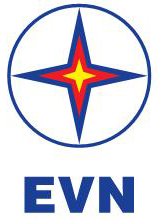 TẬP ĐOÀN ĐIỆN LỰC VIỆT NAMTHÔNG TIN BÁO CHÍQuảng Nam, ngày 30 tháng 9 năm 2023